Ročnik d.o.o.Kozje 223260 KozjeTel: 081 223 213e-pošta: Ročnik@gmail.comPOSLOVNI NAČRT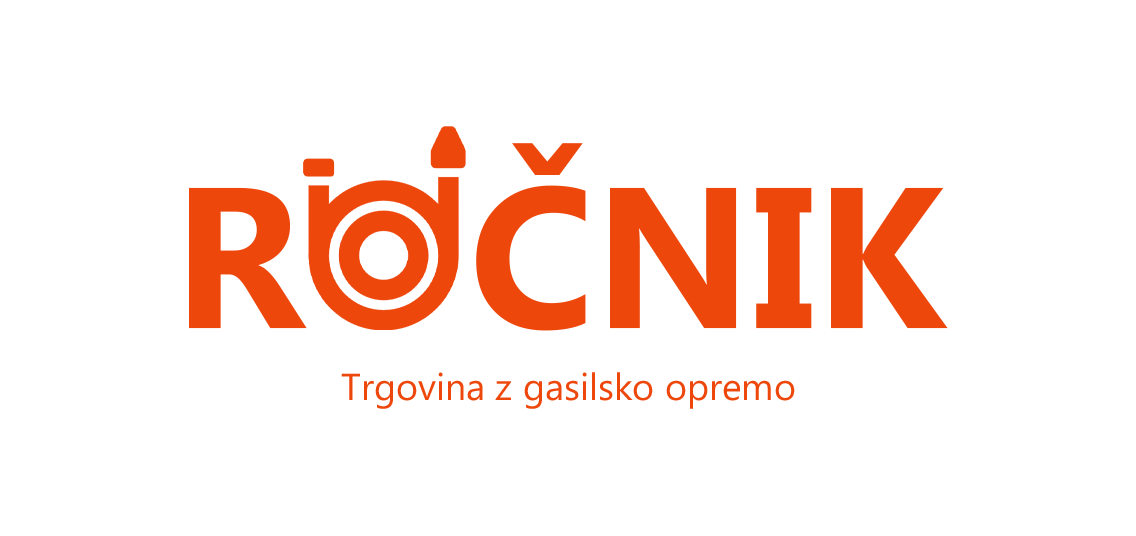 Z nami bo vaše delo učinkovitejše in varnejše!Celje, 9.2.2016KAZALO1 DEJAVNOST, IZDELKI/STORITVE, PODJETJE	31.1 Dejavnost	31.2 Izdelki / Storitve	31.3 PODJETJE	42 RAZISKAVA IN ANALIZA TRGA	52.1 ANALIZA KUPCEV	52.2 ANALIZA KONKURENCE	53 PROIZVODNJA IN POTREBNA SREDSTVA	73.1 OPRAVLJANJE STORITEV	73.2 POTREBNA PROIZVAJALNA SREDSTVA	74 NAČIN TRŽENJA	84.1 STRATEGIJA VSTOPA NA TRG IN RASTI	84.2 PRODAJNE CENE	84.3 TRŽNO KOMUNICIRANJE	104.4 PRODAJNE POTI	105 FINANČNE PROJEKCIJE	115.1 POTREBEN ZAGONSKI KAPITAL	115.2 IZRAČUN STROŠKOV NA MESEC/LETO	125.3 IZRAČUN PRIHODKOV OD PRODAJE NA MESEC/LETO	13POVZETEKZa podjetje, ki sva si ga izbrala, sva se odločila za to, ker poznava delo gasilcev in opremo ki jo potrebujejo pri reševanju. Velik problem je v ceni opreme, ki je zelo visoka, poskušala sva ustvariti poslovni načrt, ki bo nama prinašal dobiček, kljub temu pa bodo cene izdelkov ugodne za kupce. Pri delu poslovnega načrta sva spoznala, da je potrebno veliko stvari načrtovati in dobro premisliti, kaj je za podjetje najboljše.Poslovni načrt vsebuje podatke, ki so poslovna skrivnost podjetja Ročnik d. o. o. in jih nima nihče pravice kopirati ali posredovati drugim osebam ali kakorkoli razkriti komu drugemu brez izrecnega pisnega soglasja podjetja Ročnik d. o. o. ali članov podjetniške skupine.1 DEJAVNOST, IZDELKI/STORITVE, PODJETJE1.1 DejavnostNaše podjetje se ukvarja s  distribucijo, prodajo in predstavitvijo gasilske opreme. Zanjo smo se odločili zato ker želimo da imajo gasilci kvalitetno, uporabno in cenovno ugodno gasilsko opremo. Menimo, da je za uspeh ključna uporabnost, kvaliteta ter cena opreme.1.2 Izdelki / StoritveProdajali in posredovali bomo zaščitno opremo, črpalke, gasilske cevi, armature, pribor, elektro agregate, naprave za prezračevanje, termo kamere, dihalno tehniko, gasilske lestve, pnevmatske šotore, opremo za tehnično reševanje, opremo za nevarne snovi, radijske postaje ter svetilke. V največji meri se bo prodajala osebna zaščitna oprema, ki jo gasilec potrebuje za svojo varnost. Prodajali bomo izdelke priznanih proizvajalcev gasilske opreme in za ugodnejšo ceno, kot ostala distribucijska podjetja. Ponudimo lahko demonstracijo ter testiranje opreme, ki jo bo možno pred nakupom opraviti.1.3 PODJETJEIme podjetja: Ročnik d. o. oOblika odgovornosti: Družba z omejeno odgovornostjo (d. o. o)Dejavnost: Prodaja gasilske opremaSedež: Kozje 22, 3260 KozjeUstanovitelji: Boris Bezamovski, Davor KosPredviden mesec poslovanja: avgustCilji: Želimo postati vodilni posredniki gasilske opreme v Sloveniji, kasneje tudi sosednjih držav.Slogan: Z nami bo vaše delo učinkovitejše in varnejše!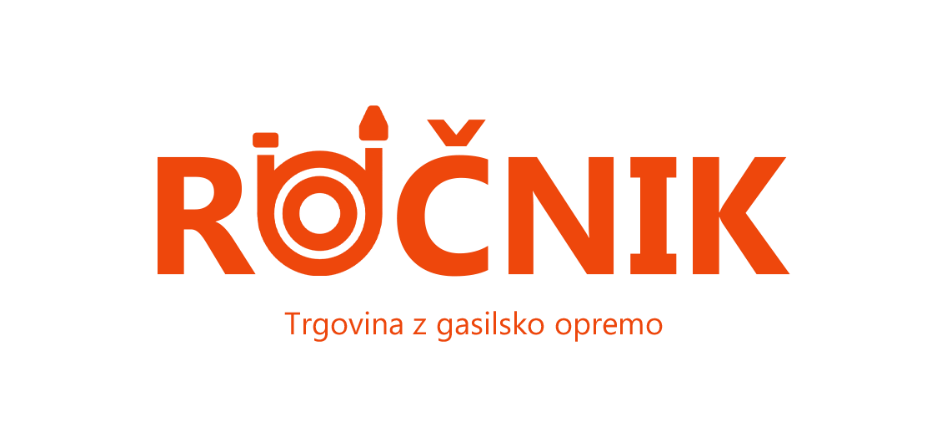 Logo:2 RAZISKAVA IN ANALIZA TRGA2.1 ANALIZA KUPCEVGasilsko opremo bodo kupovala prostovoljna gasilska društva, poklicni gasilski zavodi ter civilna zaščita Slovenije. Naši izdelki bi zadovoljili potrebo gasilcev ter reševalcev, pri reševanju, gašenju, posredovanju pri nesrečami z nevarnimi snovmi ter opremo za tehnično reševanje.2.2 ANALIZA KONKURENCENaša konkurenca so naslednja podjetja:SWOT ANALIZA:3 PROIZVODNJA IN POTREBNA SREDSTVA3.1 OPRAVLJANJE STORITEVOpremo bomo kupovali pri proizvajalcih gasilske opreme, kot so Rosenbauer, Bass, Bristol in drugi. Opremo bomo skladiščili v naših prostorih, nekaj opremo bomo imeli na zalogi ter za demonstracijo. Dražja oprema, za katero ne bo veliko povpraševanja, bo možno naročiti.3.2 POTREBNA PROIZVAJALNA SREDSTVATabela 1: Potrebni inventar podjetja3.3 LOKACIJA IN PROSTORIPodjetje se nahaja na lokaciji Kozje 22, 3260 Kozje. Na tej lokaciji je skladišče ter pisarna.4 NAČIN TRŽENJA4.1 STRATEGIJA VSTOPA NA TRG IN RASTIIzbrali bomo strategijo nizkih stroškov poslovanja. Lastnosti izdelkov bomo poudarili s kakovostjo, designom in načinu dobave. Nudili bomo garancijo in servis za vse izdelke, poleg tega pa bomo kupce informirali o novih produktih in novostih.4.2 PRODAJNE CENEIzdelke po katerih bo veliko povpraševanje, bomo poskušali dobaviti čim ceneje. Cena bodo primerljive s konkurenco oz. bomo poskušali biti ugodnejši. Imeli bomo tudi cenovne ugodnosti, kot so količinski popust, zvestobni popust ter popust zaradi takojšnjega oz. predčasnega plačila. V primeru da izdelka ne bi mogli prodati, bomo ceno znižali. Rok plačila bo odvisen od količine nakupa.Tabela 2: Cenik4.3 TRŽNO KOMUNICIRANJEOglaševali bomo preko plakatov, letakov, katalogov, časopisov in družabnih omrežij. Udeleževali se bomo sejmov in organizirali dan odprtih vrat. Komunicirali bomo preko revije Gasilec, družabnega omrežja Facebook ter preko lastne spletne strani. Doseči želimo to, da bomo znani po vrhunski kakovosti opreme, ki zagotavlja varnost gasilcu. V prvem letu bi za oglaševanje namenili okoli 1000 evrov.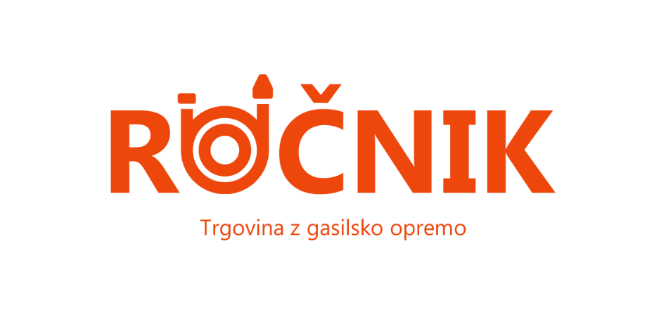 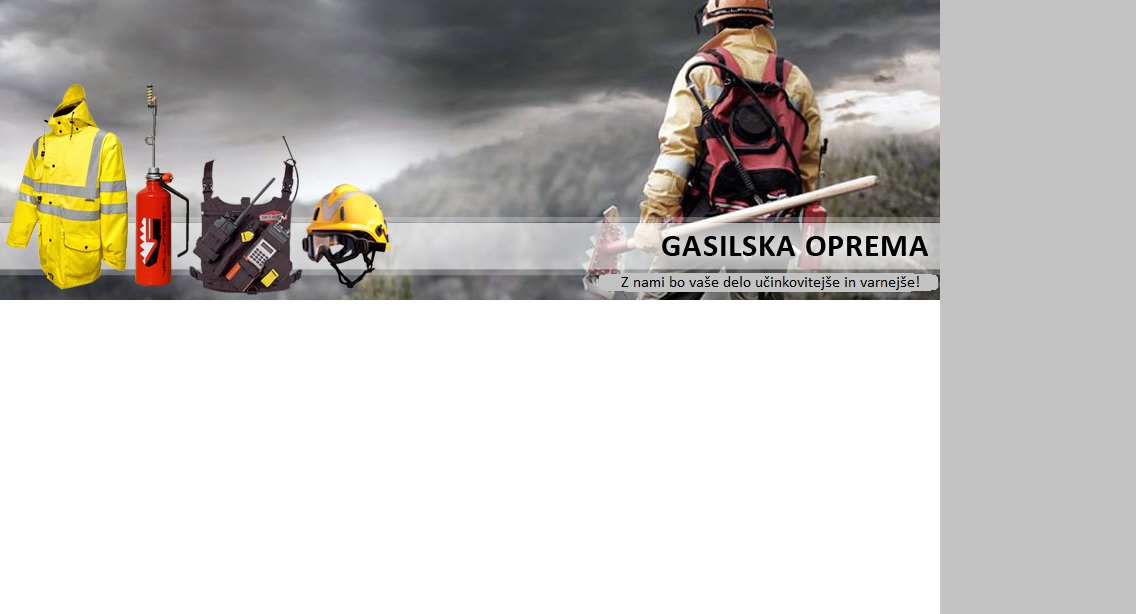 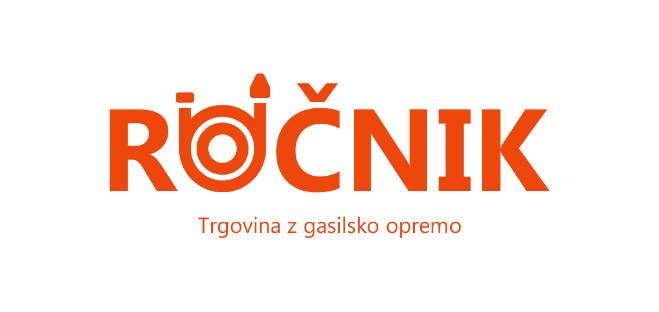 4.4 PRODAJNE POTISvoje izdelke bomo prodajali preko telefona, kupec bo moral opremo naročiti. Za dostavo do kupcev bomo skrbeli z lastnim prevoznim sredstvom.5 FINANČNE PROJEKCIJE5.1 POTREBEN ZAGONSKI KAPITAL5.2 IZRAČUN STROŠKOV NA MESEC/LETO5.3 IZRAČUN PRIHODKOV OD PRODAJE NA MESEC/LETO5.4 POSLOVNI IZIDIME PODJETJASEDEŽRosenbauer d.o.oLjutomerska cesta 6,
9250 Gornja RadgonaSpojka d. o. o.Prožinska vas 38,
3220 ŠtoreGamat d. o. o.Dunajska cesta 116
1000 LjubljanaWEBO, d.o.o.Dragomelj 84
1230 DomžalePREDNOSTI NAŠEGA PODJETJASLABOSTI NAŠEGA PODJETJAPosvetimo se vsaki stranki Upoštevamo želje strankSmo prilagodljiviMajhnost podjetjaNeprepoznavnostOdročna lokacijaPRILOŽNOSTI NA TRGUNEVARNOSTI NA TRGUZanimanje za reševalno, gasilsko tehnikoProdajanje cenejše ter nekvalitetne opremeVelika konkurencaNaziv izdelkaKom.Cena (EUR)Znesek (EUR)OPREMA PISARNERačunalnik2500 1000Omara15050Miza275150Stol1030300OPREMA SKLADIŠČARegal81801440Delovna miza26001200Računalnik1500500PREVOZNO SREDSTVOVolkswagen transporter 13000030000IME IZDELKACENA BREZ DDV (eur)CENA Z DDV (eur)ZAŠČITNA OPREMAZaščitna obleka Bristol623799Zaščitne rokavice7090Gasilska čelada296380Zaščitni škornji195250Podkapa1520Pasovi5470ČRPALKEPrenosna črpalka62408000Vgradna črpalka1170015000Muljna črpalka390500Potopna črpalka624800GASILSKE CEVI, ARMATURE IN PRIBORRočnik6280Cev7090Sesalni koš7090Omejevalec tlaka3140Trojak3950Hidrantni nastavek110140Medmešalec penila78100NAPRAVE ZA PREZRAČEVNJEIzpihovalec7801000Dimovlek9361200OPREMA ZA NEVARNE SNOVIZaščitna obleka11701500Črpalka za nevarne snovi58507500Sesalec za nevarne snovi585750OPREMA ZA TEHNIČNO REŠEVANJEHidravlično razpiralo62408000Hidravlične škarje70209000Hidravlični cilinder16502000Motorna žaga8581100Dvigovalna blazina11701500Termo kamera23403000DIHALNA TEHNIKAIzolirni dihalni aparat624800Manometer6280Tlačna posoda5470Zaščitna maska390500SVETILKERočna svetilka7090Naglavna svetilka5470LED lopar2735POTREBEN ZAGONSKI KAPITALPOTREBEN ZAGONSKI KAPITALNAMENZnesek v EURZa prostore (nakup ali najem za prve 3 mesece)1000Za opremo (glejte skupni znesek v tabeli inventarja)34650Za trgovsko blago54390Za bruto plače za 1. mesec3000Za promocijo za 1. mesec200Za plačila bančnih, poštnih, telef. storitev za 1. mesec200Za plačilo računovodskih storitev za 1. mesec150Za plačilo ogrevanja in prevoznih stroškov za 1. mesec300Za nepredvidene stroške100SKUPAJ93990IZRAČUN STROŠKOV NA MESEC/LETOIZRAČUN STROŠKOV NA MESEC/LETOIZRAČUN STROŠKOV NA MESEC/LETOStroški na mesecStroški na leto- ogrevanje, elektrika, voda1001200- stroški trgovskega blaga41500500000- bruto plače delavcev 300032000- najemnine2002200- popravila100600- bančne, poštne in telefonske storitve15018000- gorivo za prevozna sredstva2002200- storitve računovodskega servisa1501800- promocija2002200- drugi posredni stroški10120SKUPAJ43510592560IZRAČUN PRIHODKOV OD PRODAJE NA MESEC/LETOIZRAČUN PRIHODKOV OD PRODAJE NA MESEC/LETOIZRAČUN PRIHODKOV OD PRODAJE NA MESEC/LETOIZRAČUN PRIHODKOV OD PRODAJE NA MESEC/LETOIZRAČUN PRIHODKOV OD PRODAJE NA MESEC/LETOVrsta izdelka ali storitveKoličina prodaje/mesecKoličina prodaje/letoCenaPrihodki na letoZaščitna obleka Bristol15180799134820Zaščitne rokavice202409021600Gasilska čelada1518038068400Zaščitni škornji1518025045000Podkapa20240204800Pasovi560704200Prenosna črpalka112800096000Vgradna črpalka11215000180000Muljna črpalka1125006000Potopna črpalka22280017600Ročnik111328010560Cev333969035640Sesalni koš672906480Omejevalec tlaka560402400Trojak9108505400Hidrantni nastavek67214010080Medmešalec penila3361003600Izpihovalec112100012000Dimovlek112120014400Črpalka za nevarne snovi112750090000Sesalec za nevarne snovi1127509000Hidravlično razpiralo112800096000Hidravlične škarje1129000108000Hidravlični cilinder112200024000Motorna žaga222110024200Dvigovalna blazina112150018000Termo kamera112300036000Izolirni dihalni aparat56080048000Manometer448803840Tlačna posoda448703360Zaščitna maska33650018000Ročna svetilka111329011880Naglavna svetilka9108707560LED lopar11235420SKUPAJ216123063194758328PRIHODKI V PRVEM LETU (EUR)ODHODKI V PRVEM LETU (EUR)RAZLIKA (EUR)758328592560165768